Проект «День Победы» в  старшей подготовительной группе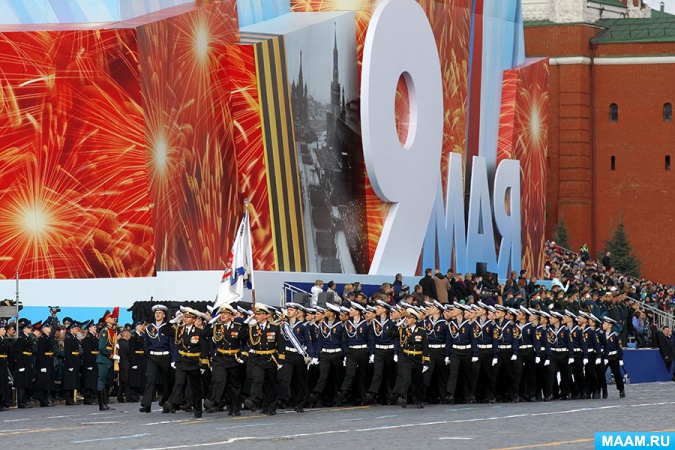 Тема проекта: «День Победы»Составитель проекта: воспитатель Структурное подразделение «Детский сад №50 комбинированного вида» МБДОУ»Детский сад «Радуга»комбинированного вида» г. Рузаевка  Волгутова В.А. Вид проекта: информацонно – познавательный, творческий.Продолжительность проекта: краткосрочный (с 25 апреля - по 14 мая).)Участники проекта: дети старшей подготовительной группы, воспитатели, родители.Актуальность выбора темы и её значимость:Патриотическое воспитание подрастающего поколения является одной из самых актуальных задач нашего времени. Понятие «патриотизм» включает в себя любовь к Родине, к земле, где родился и вырос, гордость за исторические свершения народа. Воспитание патриота начинается в дошкольном возрасте. Как писал В. А. Сухомлинский: «От того, как относится человек в годы детства к героическому подвигу своих отцов и дедов, зависит его нравственный облик, отношение к общественным интересам, к труду на благо Родины.» Наш проект направлен на патриотическое воспитание детей дошкольного возраста. Прошло 77 лет со дня Победы нашего народа в Великой Отечественной войне. Дошкольники и их родители мало знают об этой войне, о ее героях и подвигах, не задумываются, как та, далёкая уже война прошла по судьбам их родственников. Как помочь подрастающему поколению сформировать у них чувство долга, чувство уважения к славным защитникам нашей Родины, чувство гордости за свой великий народ, который подарил нам счастливую жизнь? В процессе реализации проекта у дошкольников будут формироваться чувства привязанности, верности, чувство собственного достоинства, гордости за свою Родину.Гипотеза: Участников Великой Отечественной войны с каждым годом становится всё меньше. Это люди преклонного возраста – прадедушки и прабабушки наших воспитанников. Чем больше мы говорим с детьми об истории нашей страны, о войне, тем более вероятность того, что наши потомки не забудут их и передадут эстафету памяти дальше – своим детям и внукам.Ожидаемый результат:В результате проведенных мероприятий дети должны узнать о легендарном прошлом нашей Родины; иметь представление о военных профессиях, о родах войск, военной технике, о земляках-героях, о героях своей семьи; должны быть ознакомлены с произведениями поэтов, писателей и художников на военную тему; называть города-герои; иметь простейшие представления о мероприятиях, направленных на воспитание патриотических чувств (Парад Победы, салют, возложение цветов и венков к обелискам, встречи с ветеранами).Цель: воспитание у детей патриотизма, чувства гордости за подвиг нашего народа в Великой Отечественной войне.Задачи:• Дать представление о значении победы нашего народа в Великой Отечественной войне.    • Воспитывать трепетное отношение к празднику Победы, уважение к заслугам и подвигам воинов Великой Отечественной войны.• Обогащать и развивать словарный запас детей.• Познакомить с произведениями художественной литературы и музыки о войне.Ожидаемые результаты:• Расширение представлений детей о подвигах России, о защитниках отечества и героях Великой Отечественной войны;• Проявление чувства гордости за стойкость и самоотверженность российского народа в период Великой Отечественной войны;• Формирование внимательного и уважительного отношения у дошкольников к ветеранам и пожилым людям, желания оказывать им посильную помощь.Этапы реализации проекта:1 этап- организационно- подготовительный :1. Изучение имеющихся условий для реализации проекта, сбор информации, подборка наглядно-дидактического материала, работа с методической литературой, составление плана работы над проектом, создание развивающей предметно-пространственной среды, подборка аудиозаписей, видеотеки.2. Знакомство родителей с предложением об участии их, совместно с детьми в проектной деятельности, приуроченной к празднованию 75-летия Победы в Великой Отечественной войне, беседы и разъяснения по предстоящей работе, согласования по совместной деятельности.2 этап- основной- практический:1. Беседы:• «История георгиевской ленточки»• «О Великой Отечественной войне»• «Что такое героизм?»•  «ДЕНЬ ПОБЕДЫ»2. Непосредственная образовательная деятельность:• «Это праздник со слезами на глазах»• «Поклонимся погибшим тем бойцам…»• «Великая Отечественная война: лица победы, дети войны»• «Символы Победы – ордена, медали и знамена»• «Нам нужен мир»3. Чтение и заучивание стихов, пословиц, поговорок о Родине, о Великой Отечественной войне.Стихи: О. Высотская «Салют», В. Берестов «Мирная считалка», Н. Найдёнова «Хотим под мирным небом жить», К. Ибряев «Здравствуй Родина моя!».Пословицы и поговорки: «Родной край –сердцу рай», «Родина – мать, чужбина-мачеха», «Нет в мире краше Родины нашей», «Умелый боец-везде молодец!», «Воин воюет, а детки горюют», «Мир да лад-Божья благодать!»…4. Чтение художественной литературы:, Ю. Яковлев «Как Сережа на войну  С. Баруздин «За Родину», С. Михалков «Быль для детей», О. Высоцкая «Салют»,, Е. Благинина «Шинель», М. Борисова «Бабушка – партизанка», Е. Трутнева «Парад», А. Барто «На заставе», А. Метяев «Землянка»,  К. Чибисов «Вечный огонь», А. Твардовский «Рассказ танкиста», С. Михалков «День Победы».5. Прослушивание музыкальных произведений:«Вставай страна огромная» (муз. А. Александрова, сл. В. Лебедева-Кумача); «Марш защитников Москвы» (муз. Б. Мокроусова, сл. А. Сурикова); «Вечный огонь» (муз. А. Филиппенко, сл. Д. Чибисовой); «Эх, дороги» (муз. А. Новикова, сл. Л. Ошанина); «Орлята учатся летать» (муз. А. Пахмутовой, сл. В Добронравова); «Три танкиста» (муз. Братьев Покрасс, сл. Б. Ласкина)6. Продуктивная деятельность: Рассматривание альбомов «Кто помог солдатам победить», «Собаки на войне», рассматривание иллюстраций о войне, дне Победы.Рисование: «Парад ко Дню Победы», «Георгиевская ленточка»Аппликация: «Праздничный салют ко Дню Победы», «Голубь мира», «Цветы к памятным местам».Лепка (коллективная работа): «Военная техника».Конструирование из бросового материала: «За Родину!», «Музей военной техники».7. Дидактические игры: «Назови пословицу», «Военный транспорт», «Чья форма?»,«Раньше и теперь», «Защитники Отечества», «Великие люди России».8. Сюжетно-ролевые игры: «Пограничники», «Мы военные разведчики», «Моряки», «Лётчики».9. Подвижные игры: «Полоса препятствий», «Помоги раненому», «Разведка», «Встречные перебежки», «Попади в цель», «Меткий стрелок», «Будь внимательным», «Кто быстрее», «Перетягушки», «Саперы», «Пройди бесшумно».3 этап – заключительный-итог проекта:1. Организация выставки работ ко Дню Победы2. Конкурс чтецов «Этот праздник со слезами на глазах» (под руководством своих родителей ребята разучили понравившиеся произведения о ВОВ)3. Оформление стенгазеты «С Великой Победой!».4. Акция «Окна Победы»ЗАКЛЮЧЕНИЕПроект «День Победы» рассчитан на то, чтобы сформировать у детей знания об историческом прошлом Родины, установить историческую преемственность поколений, дать им возможность получить целостное восприятие событий, связанных с Великой Отечественной войной.Реализация проекта позволяет не просто повысить интерес детей к людям, защищавшим Родину много лет назад, но и способствует формированию подлинно гражданско-патриотической позиции у дошкольников, которая затем ляжет в основу личности взрослого человека – гражданина своей страны.Непосредственная образовательная деятельность:Темы: «Это праздник со слезами на глазах», «Поклонимся погибшим тем бойцам…», «Великая Отечественная война: лица победы, дети войны», «Символы Победы – ордена, медали и знамена», «Нам нужен мир».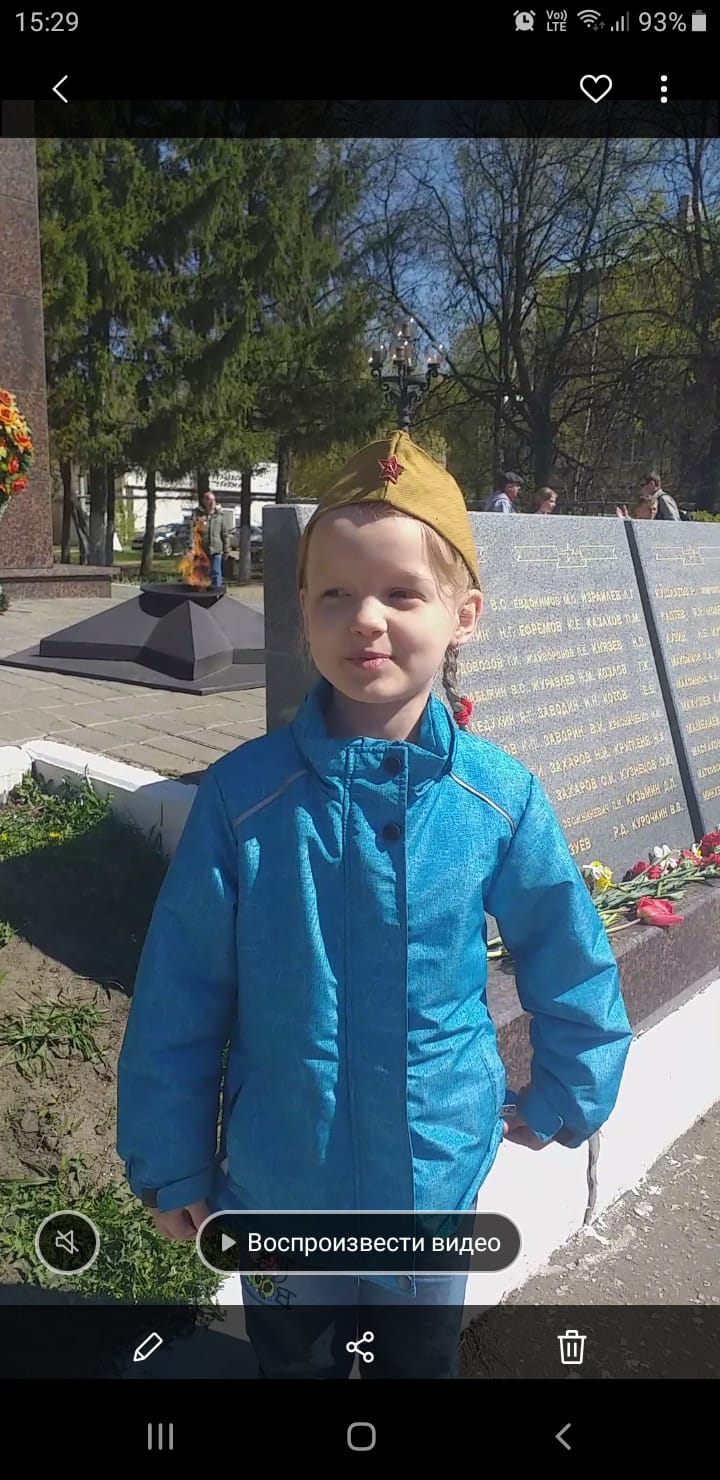 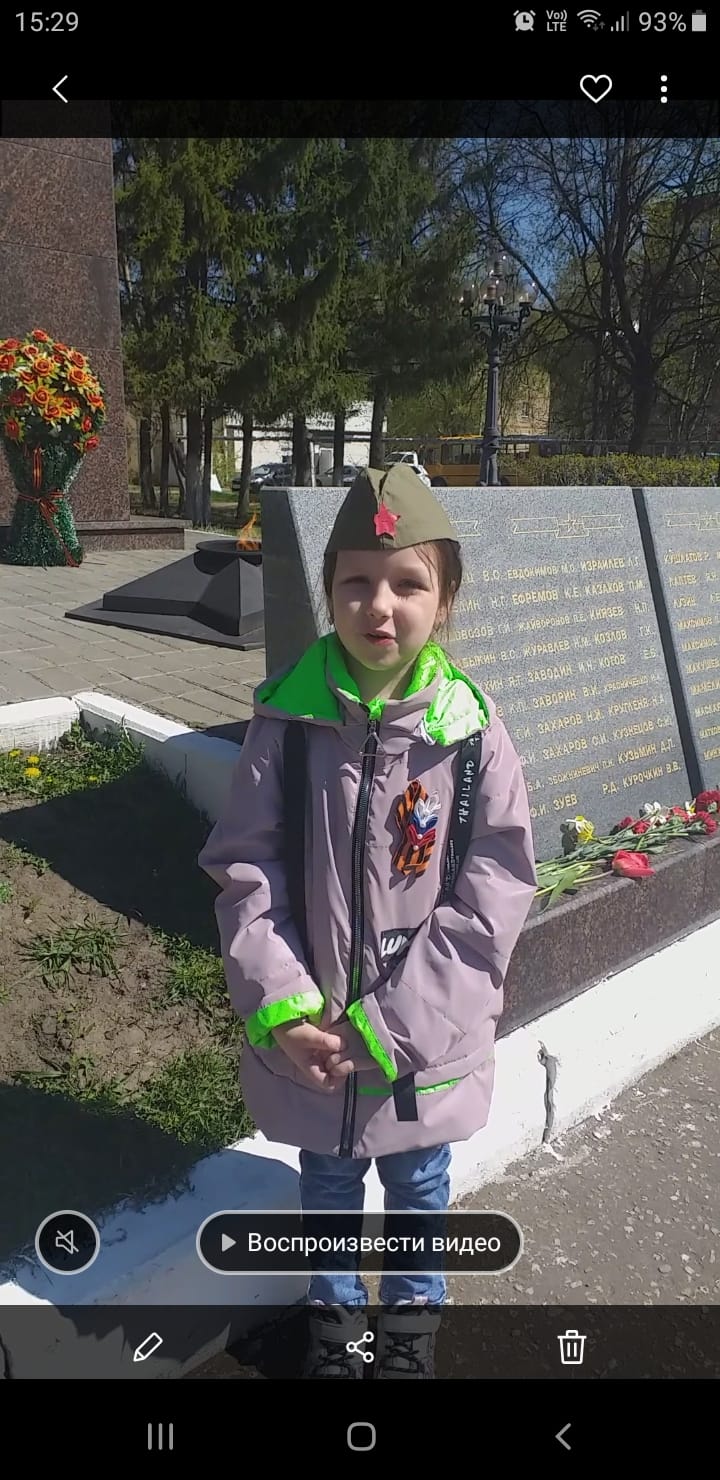 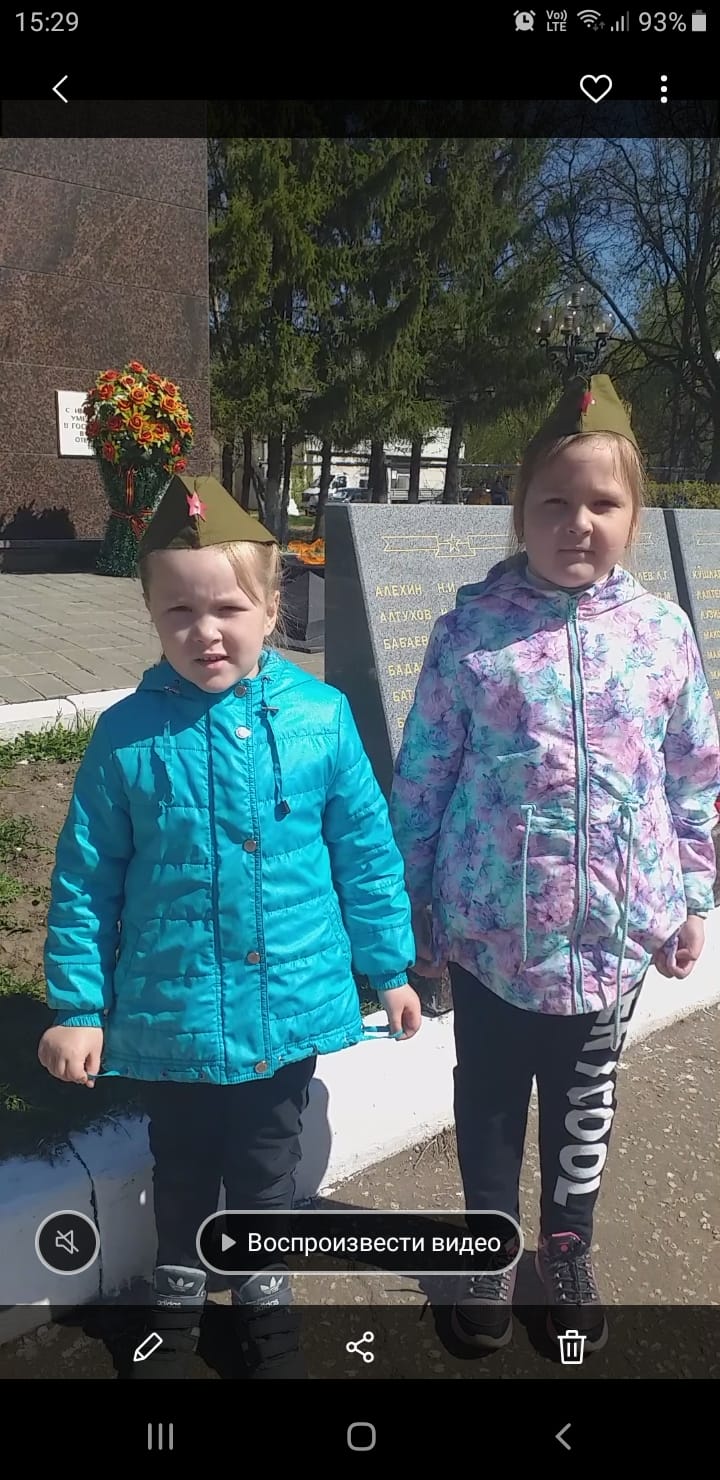 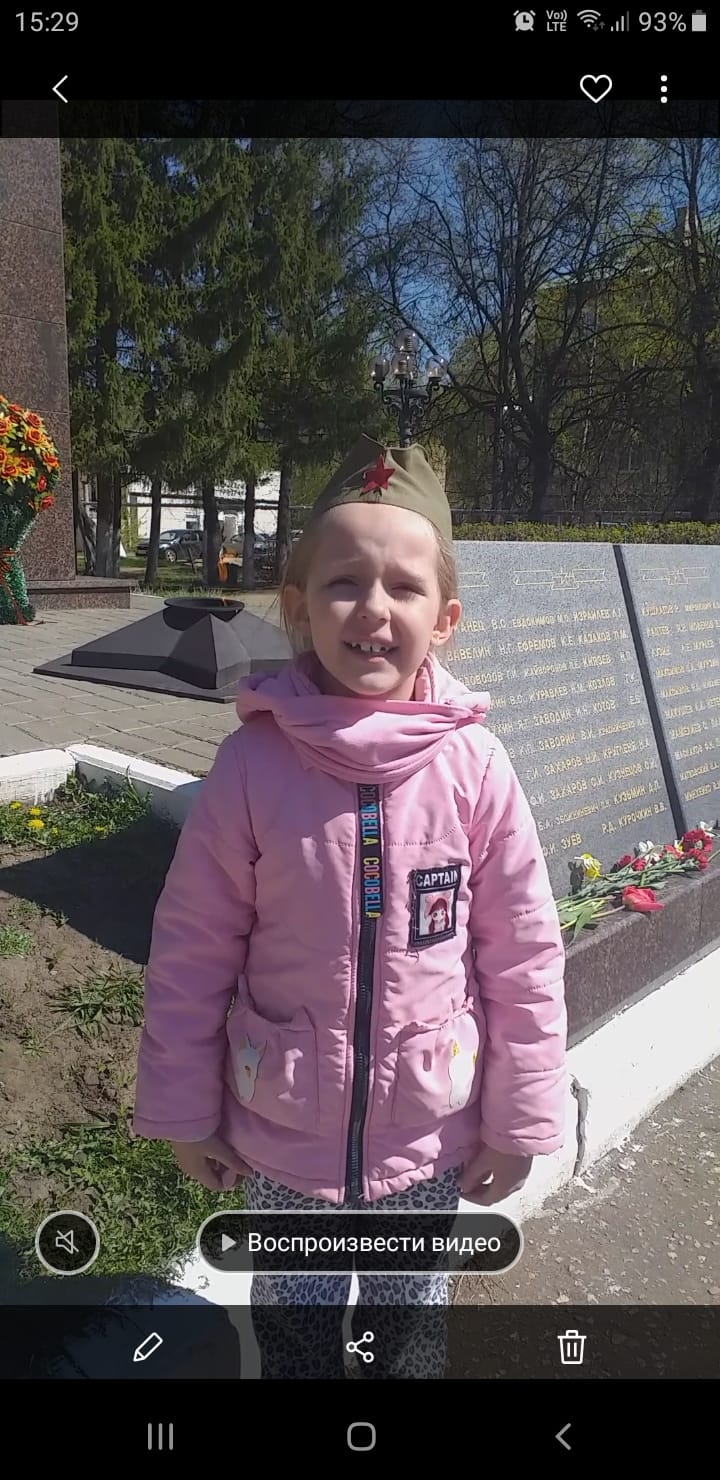 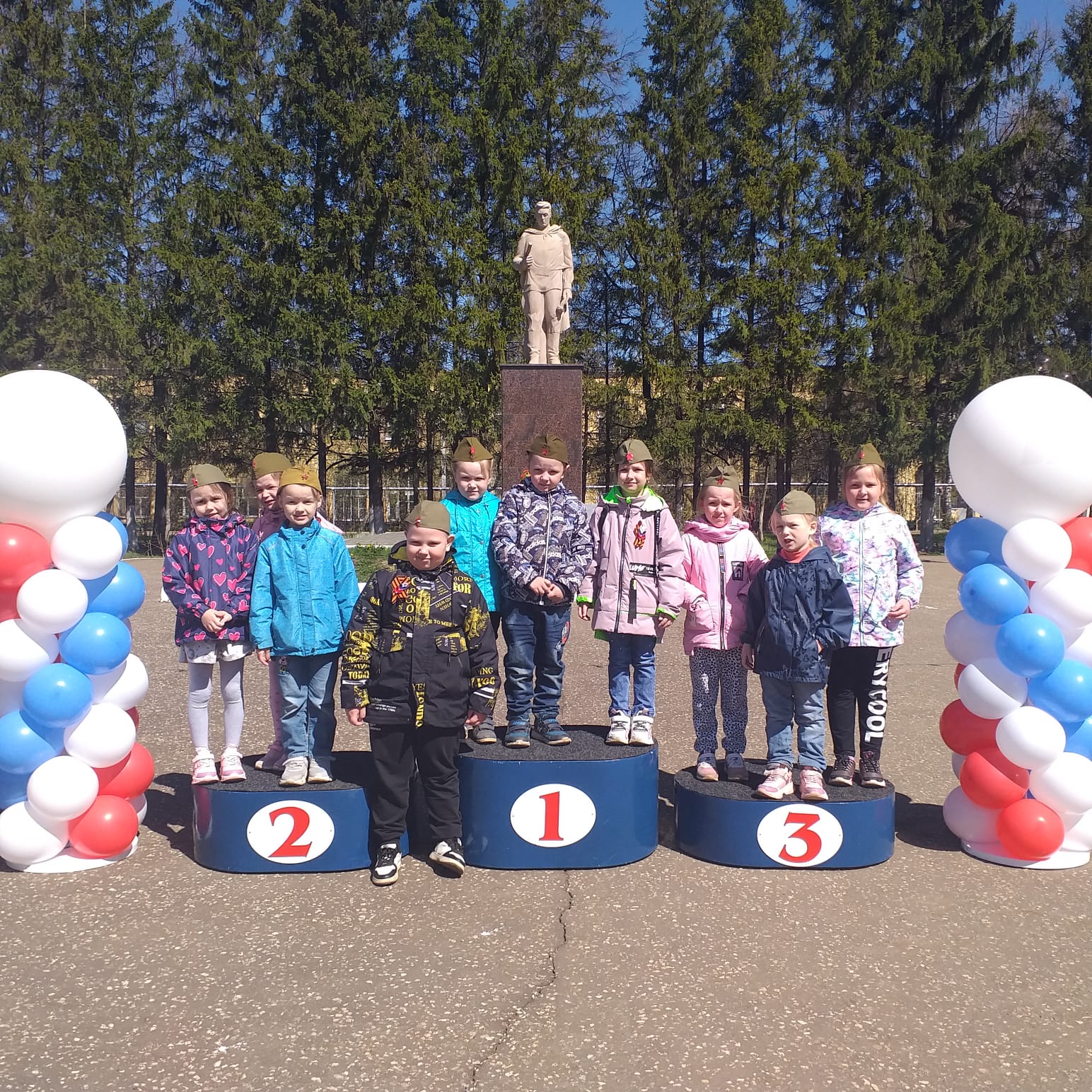 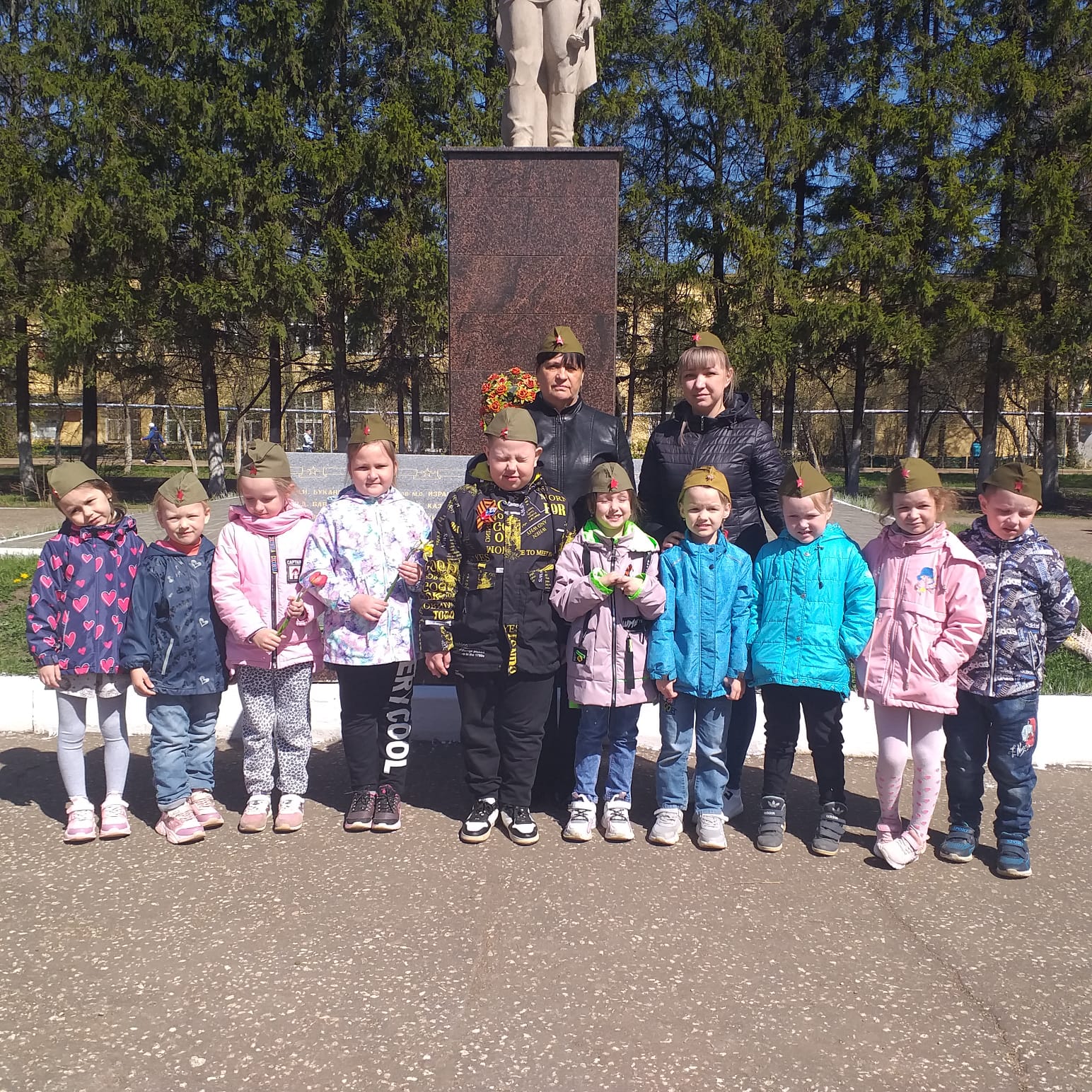 